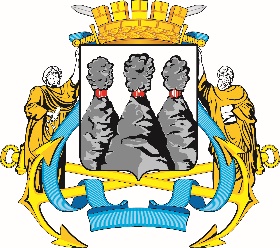 от 18.04.2018ПРОТОКОЛ № 6Комиссии Городской Думы Петропавловск-Камчатского 
городского округа по взаимодействию с Контрольно-счетной палатой 
Петропавловск-Камчатского городского округаг. Петропавловск-Камчатский,ул. Ленинская, д. 14, зал заседаний № 429Время начала: 1530 часовВремя окончания: 1600 часовПОВЕСТКА ДНЯ:О внесении изменения в решение Городской Думы Петропавловск-Камчатского городского округа от 04.10.2017 № 5-р «Об утверждении состава постоянных комитетов 
и комиссий Городской Думы Петропавловск-Камчатского городского округа»Докл.: Кронов Алексей АлександровичСодокл.: Лыскович Василий ВасильевичИсп.: Сотникова Галина АлександровнаТел.: 303-100 (25-01)ГОРОДСКАЯ ДУМАПЕТРОПАВЛОВСК-КАМЧАТСКОГОГОРОДСКОГО ОКРУГАКОМИССИЯ ПО ВЗАИМОДЕЙСТВИЮ С КОНТРОЛЬНО-СЧЕТНОЙ ПАЛАТОЙ ПЕТРОПАВЛОВСК-КАМЧАТСКОГО ГОРОДСКОГО ОКРУГАЛенинская ул., д. 14, Петропавловск-Камчатский, 683000Тел. (4152)30-25-80 (2450), факс (4152)42-52-29, e-mail: duma@pkgo.ru, duma.pkgo.ruПредседательствующий:Председательствующий:Председательствующий:Кронов А.А.-председатель Комиссии Городской Думы Петропавловск-Камчатского городского округа по взаимодействию с Контрольно-счетной палатой Петропавловск-Камчатского городского округа.Присутствовали:Присутствовали:Присутствовали:Борисенко А.А.-депутат Городской Думы Петропавловск-Камчатского городского округа (далее – депутат Городской Думы) по избирательному округу № 3;Брызгин К.В.-заместитель Главы администрации Петропавловск-Камчатского городского округа – руководитель Управления делами администрации Петропавловск-Камчатского городского округа;Воровский А.В.-заместитель председателя Городской Думы Петропавловск-Камчатского городского округа – председатель Комитета по местному самоуправлению и социальной политике, депутат Городской Думы по избирательному округу № 5;Колядка В.В.-депутат Городской Думы по единому муниципальному избирательному округу;Мелехина Т.В.-депутат Городской Думы по единому муниципальному   избирательному округу;Прудкий Д.А.-заместитель председателя Городской Думы Петропавловск-Камчатского городского округа – председатель Комитета Городской Думы по городскому и жилищно-коммунальному хозяйству, депутат Городской Думы по избирательному округу № 4;Рекунова О.В.-аудитор Контрольно-счетной палаты Петропавловск-Камчатского городского округа;Тур Е.А.-заместитель руководителя Управления делами администрации Петропавловск-Камчатского городского округа;Чубкова О.С.-заместитель Главы администрации Петропавловск-Камчатского городского округа – руководитель Управления финансов администрации Петропавловск-Камчатского городского округа.Отсутствовали:Отсутствовали:Отсутствовали:Березенко А.В.-депутат Городской Думы по единому муниципальному избирательному округу;Ванюшкин С.А.-депутат Городской Думы по единому муниципальному избирательному округу;Лесков Б.А.- депутат Городской Думы по единому муниципальному избирательному округу;Оськин С.В.-депутат Городской Думы по избирательному округу № 7;Панов А.Г.-депутат Городской Думы по избирательному округу № 4.Приглашенные:Приглашенные:Приглашенные:Лыскович В.В.-председатель Контрольно-счетной палаты Петропавловск-Камчатского городского округа.Присутствовали работники аппарата Городской Думы:Присутствовали работники аппарата Городской Думы:Присутствовали работники аппарата Городской Думы:Глуховский Д.В.-временно исполняющий обязанности руководителя аппарата Городской Думы Петропавловск-Камчатского городского округа;Иванков Т.П.-начальник отдела по обеспечению деятельности органов 
и депутатских объединений Городской Думы управления информационного и общего обеспечения работы аппарата Городской Думы Петропавловск-Камчатского городского округа;Сотникова Г.А.-советник отдела по обеспечению деятельности органов 
и депутатских объединений Городской Думы управления информационного и общего обеспечения работы аппарата Городской Думы Петропавловск-Камчатского городского округа.СЛУШАЛИ:О внесении изменения в решение Городской Думы Петропавловск-Камчатского городского округа от 04.10.2017 № 5-р «Об утверждении состава постоянных комитетов и комиссий Городской Думы Петропавловск-Камчатского городского округа»ВЫСТУПИЛИ: Воровский А.В., Лыскович В.В., Тур Е.А., Чубкова О.С.ВЫСТУПИЛИ: Воровский А.В., Лыскович В.В., Тур Е.А., Чубкова О.С.ПРОТОКОЛЬНО:Кронов А.А.:В Городскую Думу Петропавловск-Камчатского городского округа поступило обращение председателя Контрольно-счетной палаты Петропавловск-Камчатского городского округа В.В. Лысковича с предложением о включении в состав Комиссии Городской Думы Петропавловск-Камчатского городского округа по взаимодействию с Контрольно-счетной палатой Петропавловск-Камчатского городского округа (далее – Комиссия) следующих сотрудников:Белослудцеву Юлию Валерьевну – аудитора.Курбанову Татьяну Дмитриевну – аудитора.Лысковича Василия Васильевича – председателя.Черного Александра Анатольевича – аудитора.Предлагаю определиться с количественным составом членов Комиссии – сотрудников Контрольно-счетной палаты Петропавловск-Камчатского городского округа, которые будут входить в состав Комиссии. Воровский А.В.: Предлагаю учесть соразмерность количества членов Комиссии 
от администрации Петропавловск-Камчатского городского округа и Контрольно-счетной палаты Петропавловск-Камчатского городского округа, с учетом рекомендации Главы Петропавловск-Камчатского городского округа.Чубкова О.С.: Поддерживаю рекомендацию Главы Петропавловск-Камчатского городского округа о соразмерности количества членов Комиссии.Кронов А.А.: Предлагаю включить 3 кандидатуры в состав Комиссии от Контрольно-счетной палаты Петропавловск-Камчатского городского округа всего с учетом ранее включенного в состав Комиссии представителя Контрольно-счетной палаты Петропавловск-Камчатского городского округа Рекуновой О.В.Других предложений не поступило.ПРОТОКОЛЬНО:Кронов А.А.:В Городскую Думу Петропавловск-Камчатского городского округа поступило обращение председателя Контрольно-счетной палаты Петропавловск-Камчатского городского округа В.В. Лысковича с предложением о включении в состав Комиссии Городской Думы Петропавловск-Камчатского городского округа по взаимодействию с Контрольно-счетной палатой Петропавловск-Камчатского городского округа (далее – Комиссия) следующих сотрудников:Белослудцеву Юлию Валерьевну – аудитора.Курбанову Татьяну Дмитриевну – аудитора.Лысковича Василия Васильевича – председателя.Черного Александра Анатольевича – аудитора.Предлагаю определиться с количественным составом членов Комиссии – сотрудников Контрольно-счетной палаты Петропавловск-Камчатского городского округа, которые будут входить в состав Комиссии. Воровский А.В.: Предлагаю учесть соразмерность количества членов Комиссии 
от администрации Петропавловск-Камчатского городского округа и Контрольно-счетной палаты Петропавловск-Камчатского городского округа, с учетом рекомендации Главы Петропавловск-Камчатского городского округа.Чубкова О.С.: Поддерживаю рекомендацию Главы Петропавловск-Камчатского городского округа о соразмерности количества членов Комиссии.Кронов А.А.: Предлагаю включить 3 кандидатуры в состав Комиссии от Контрольно-счетной палаты Петропавловск-Камчатского городского округа всего с учетом ранее включенного в состав Комиссии представителя Контрольно-счетной палаты Петропавловск-Камчатского городского округа Рекуновой О.В.Других предложений не поступило.РЕШИЛИ: Определить количественный состав представителей Контрольно-счетной палаты Петропавловск-Камчатского городского округа в количестве 3-х человек, с учетом ранее включенного представителя Контрольно-счетной палаты Петропавловск-Камчатского городского округа – аудитора Рекуновой О.В., для включения в состав Комиссии.Голосовали «за» - 10 единогласно.ПРОТОКОЛЬНО:Кронов А.А.Предлагаю определить 2 кандидатуры из числа предложенных кандидатур председателем Контрольно-счетной палаты, которые войдут в состав Комиссии.Лыскович В.В.:Предлагаю включить в состав Комиссии следующих сотрудников Контрольно-счетной палаты Петропавловск-Камчатского городского округа:Белослудцеву Юлию Валерьевну - аудитора.Курбанову Татьяну Дмитриевну - аудитора.Других предложений не поступило.ПРОТОКОЛЬНО:Кронов А.А.Предлагаю определить 2 кандидатуры из числа предложенных кандидатур председателем Контрольно-счетной палаты, которые войдут в состав Комиссии.Лыскович В.В.:Предлагаю включить в состав Комиссии следующих сотрудников Контрольно-счетной палаты Петропавловск-Камчатского городского округа:Белослудцеву Юлию Валерьевну - аудитора.Курбанову Татьяну Дмитриевну - аудитора.Других предложений не поступило.РЕШИЛИ:Рекомендовать Городской Думе включить в состав Комиссии Городской Думы по взаимодействию с Контрольно-счетной палатой Петропавловск-Камчатского городского округа следующих сотрудников Контрольно-счетной палаты Петропавловск-Камчатского городского округа:1.	Белослудцеву Юлию Валерьевну - аудитора.2.	Курбанову Татьяну Дмитриевну - аудитора.Голосовали: «за» - 10, единогласно.Председатель Комиссии Городской Думы Петропавловск-Камчатского городского округа по взаимодействию с Контрольно-счетной палатой Петропавловск-Камчатского городского округаА.А. КроновПротокол вела:советник отдела по обеспечению деятельности органов и депутатских объединений Городской Думы управления информационного и общего обеспечения работы аппарата Городской Думы Петропавловск-Камчатского городского округа. Г.А. Сотникова